SPORTHomework: answer the following exercises about sports.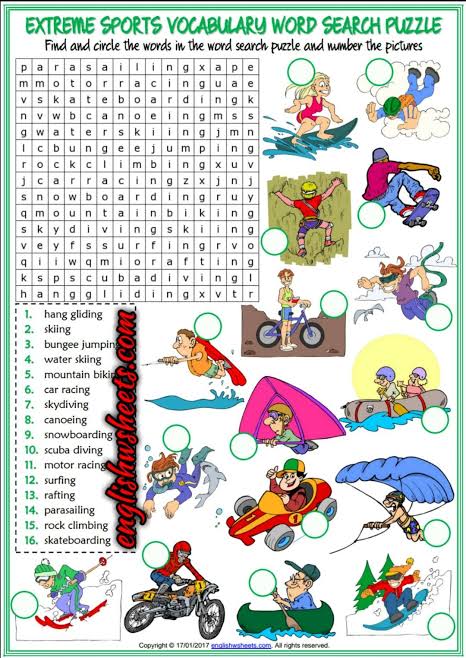 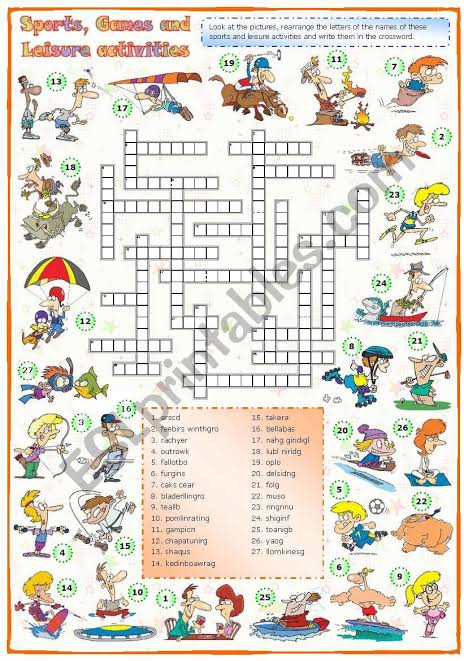 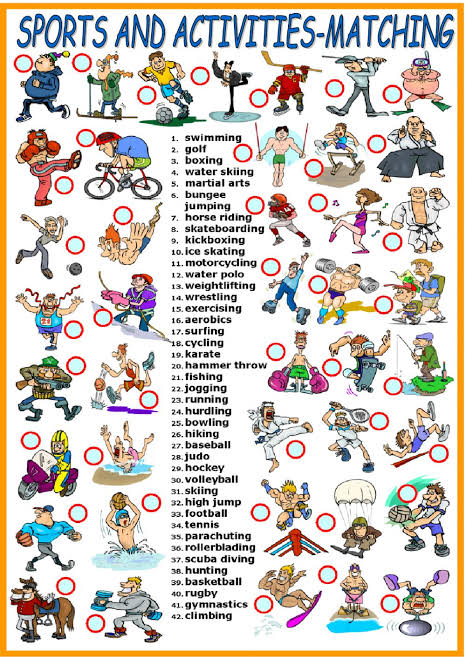 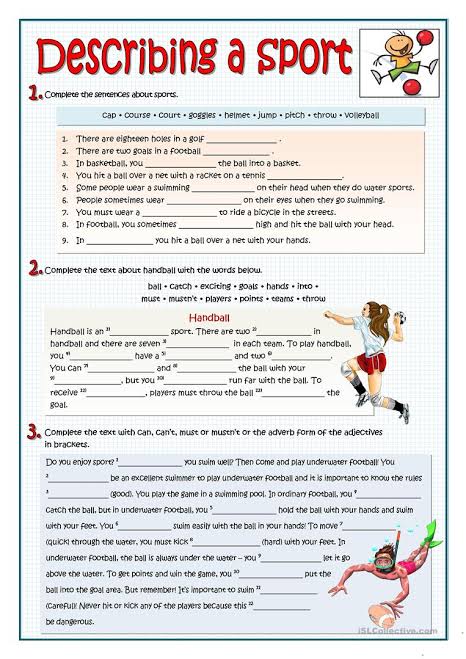 